Important Note: There is a six month waiting period on Class III services and a twelve month waiting period on Orthodontia services. Participants must be enrolled in the plan for six months before coverage is provided for Class III services and twelve months for Orthodontia. This is a brief summary of benefits only.  Additional limitations and exclusions apply to this plan.  You will receive a benefits booklet that details the covered benefits, limitations and exclusions of your Delta Dental PPO dental benefits.Get the most from your benefits!*This plan rewards you for receiving regular preventive treatment by increasing your annual maximum each year that you receive a Class I treatment.  If you receive at least one Class I treatment during your first year enrolled in the plan, your annual maximum for will increase by $100 the following year, up to a maximum of $1,500.  If you don’t receive a Class I treatment during a year, your annual maximum will decrease by $100 the following year, but it will never drop below $1,000. 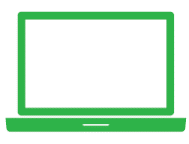 Create a MySmile® accountIt gives you secure, 24/7 access to your ID card, benefits information, out-of-pocket cost estimates, and more! Our “Find your member ID” tool makes registration easy. Visit DeltaDentalWA.com to create your account.Choose an in-network dentistYour plan gives you access to both the Delta Dental PPO℠ and the Delta Dental Premier networks. Your benefits go farthest when you visit a Delta Dental PPO dentist which gives you the most bang for your buck.If you see a NON-Delta Dental dentist, you won’t maximize your benefits. Your annual maximum won’t go as far and you’ll likely have greater out-of-pocket costs.Find an in-network dentist near you:Visit DeltaDentalWA.comClick on ‘Online Tools’ and use our ‘Find a Dentist’ toolGet out-of-pocket cost estimatesKnowing your cost upfront helps you and your dentist plan treatments to maximize your benefits.MySmile Cost Genie℠ gives you instant, cost estimates. It’s great for basic treatments like fillings. Simply sign in to MySmile account to get your personalized estimate. When you need extensive treatment, like a crown, ask your dentist for a “Predetermination.” You’ll get a Confirmation of Treatment and Cost from us. It details your dentist’s treatment plan, what your benefits cover, and how much you may owe your dentist for the treatment.Have a question?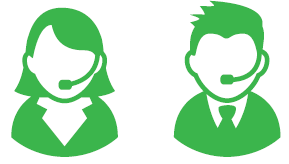 Give us a call at 800.554.1907, Monday – Friday from 7am to 5pm, Pacific Time. We’re happy to help.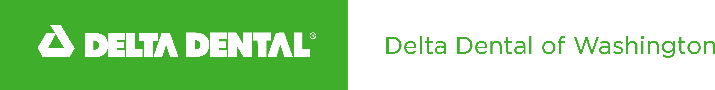 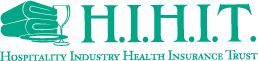 Program # 09592Option V with $2000 Orthodontia RiderOption V with $2000 Orthodontia RiderOption V with $2000 Orthodontia RiderProgram # 09592Delta Dental PPO DentistDelta Dental Premier DentistOut-of-NetworkDentistClass I – Diagnostic & PreventiveExams: Covered twice in a calendar yearCleanings: Covered twice in a calendar year; patients with advanced periodontal disease may be eligible for additional cleaningsX-rays: Bitewings are covered once per year; full mouth x-rays are covered once every five yearsSealants: Covered on an unrestored molar once in a two year period (no age limit)Fluoride treatment: Covered twice in a calendar year (no age limit)100%100%100%Class II – RestorativeFillings: Covered on same tooth once every two years. Posterior (back teeth) composite (white) fillings are covered at silver filling allowance.Periodontics: Periodontal scaling & root planing (“deep cleaning”) is covered once every three years Endodontics: Root canals are covered once in a two year  periodOral surgery: Certain limitations may apply80%80%80%Class III – MajorCrowns & Onlays: Covered  the same tooth once every seven yearsImplants: Covered once every seven yearsBridges, dentures & partials: Covered once every seven years50%50%50%Annual Maximum per PersonJanuary through December effective/end date$1000-$1500*See back for more information$1000-$1500*See back for more information$1000-$1500*See back for more informationDeductible: Waived on Class I benefitsPer person/per benefit periodAnnual family deductible maximum$50$150$50$150$50$150Orthodontia – Child Only$2,000 Lifetime Maximum effective/end date50%50%50%TMJ - Nonsurgical & Surgical$1,000 Annual Maximum, $5,000 Lifetime Maximum effective/end date50%50%50%Delta Dental PPODelta Dental PremierNon-Delta DentalBenefits go farthest, which means least out-of-pockets costsYour plan’s networksFiles claims forms for youComes with our quality management and cost protectionNo cost protection which means greatest out-of-pocket costs